.CERTIFICAT PENTRU AUTORIZAREA PRODUSULUI BIOCIDNr. RO/2018/0086/MRA/ES/APP(NA)-2018-14-00111In conformitate cu prevederilor REGULAMENTULUI (UE) NR. 528/2012 al Parlamentului European si al Consiliului privind punerea la dispoziție pe piață și utilizarea produselor biocide şi ale HOTĂRÂRII GUVERNULUI nr. 617/2014 privind stabilirea cadrului instituţional şi a unor măsuri pentru punerea în aplicare a Regulamentului (UE) nr. 528/2012 al Parlamentului European şi al Consiliului din 22 mai 2013 privind punerea la dispoziţie pe piaţă şi utilizarea produselor biocide, în baza documentelor depuse în dosarul tehnic, Comisia Națională pentru Produse Biocide, în şedinţa din data 12.09.2018, a decis că produsul biocid poate fi plasat pe piaţă în România, conform prevederilor legale în vigoare.I. TIPUL AUTORIZATIEIII. Data emiterii autorizatiei: 05.11.2018 –rescris in data de 06.06.2019III. Data expirării autorizatiei: 01.01.2023         IV.      V. VI.VII.VIII.IX. COMPOZITIA CALITATIVĂ SI CANTITATIVĂ Substanta activă Substante inactive/nonactive X. CLASIFICAREA SI ETICHETAREA PRODUSULUIProdus biocid cu substanţe active - substanţe chimiceXI. AMBALAREAXII. POSIBILE EFECTE ADVERSE  DIRECTE  SAU   INDIRECTEXIII. ORGANISMELE DĂUNĂTOARE VIZATEXIV. INSTRUCTIUNILE  SI DOZELE DE APLICARE :XV. INSTRUCTIUNI DE PRIM AJUTORXVI. MĂSURI PENTRU PROTECTIA MEDIULUIXVII. MASURI PENTRU PROTECTIA ANIMALELOR SI A HRANEI PENTRU ANIMALEXVIII. INSTRUCTIUNI PENTRU ELIMINAREA ÎN SIGURANTĂ pentruXIX. CONDITIILE DE DEPOZITARE: Produsul se va păstra în ambalajul original, închis etans, departe de actiunea directa a razelor solarem într-un loc uscat, răcoros, bine ventilat, în locuri sigure, la distanță de alimente, băuturi și furaje, inaccesibile copiilor, pasarilor, animalelor de companie şi a animalelor de ferma care nu sunt specii ţintă, pentru a minimiza riscul de atingere sau ingerare. DURATA DE CONSERVARE A PRODUSELOR BIOCIDE ÎN CONDITII NORMALE DE DEPOZITARE: 2 ani.XX. ALTE INFORMATII: Având în vedere efectele adverse potențiale pentru  sănătatea umană, se recomandă citirea cu maximă atenție a instrucțiunilor de pe etichetă și respectarea lor.Se vor respecta riscuri pentru utilizarea produsului biocid si anume: Se va impiedica patrunderea in sol, in apele de suprafata, in sistemele de canalizare sau in apele din panza freatica. Se aplica numai in cadrul cutiilor de momeala.Datorită acțiunii întârziate, rodenticidele cu anticoagulant sunt eficiente la 4 până la 10 zile de la consumarea momelii. Rozătoarele pot fi purtătoare de boli. Nu atingeți rozătoarele moarte cu mâinile neprotejate, utilizați mănuși sau instrumente cum ar fi cleștii pentru preluarea acestora.Acest produs conține un agent amar și un colorant.Cutiile pentru momeală trebuie etichetate cu următoarele informații: "nu mutați și nu deschideți"; "conține rodenticid"; "denumire comercială sau număr autorizație"; "substanță/ e activă/ e" și "în caz de accident, contactați un centru toxicologic +40 - 021 318 36 06".Este obligatorie transmiterea de către detinătorul autorizatiei a fisei cu date de securitate către Institutul National de Sănătate Publică – Biroul RSI si Informare ToxicologicăPrezentul document poate fi însotit de anexă în cazul modificărilor administrativeAcest certificat reprezinta modificarea majora a certificatului pentru autorizarea produsului biocid Nr. RO/2014/0086/MRA/ ES/AA-2013-14-00111.								PRESEDINTE,								Dr. Chim. Gabriela Cilincaautorizaţia prin recunoaşterea reciprocă succesiva eliberată în conformitate cu prevederile art. 33 din Regulamentul (UE) nr. 528/2012;Statul membru al Uniunii Europene emitent: SPANIANr. Autorizației din statul membru emitent Nr.: ES/APP(NA)-2018-14-00111DENUMIREA COMERCIALĂ A PRODUSULUI BIOCID:  BROS GRANULE RATICIDEAlta denumire comerciala: Bros-momeala raticida sub forma granulataNUMELE TITULARULUI AUTORIZATIEI: BROS Sp.z o.o.sp.k., ul Karpia 24 Poznań, Polonia                                                                               NUMELE TITULARULUI AUTORIZATIEI recunoscută reciproc: LABORATORIOS AGROCHEM S.L., C.Tres Rieres, 10 08292 Esparreguera, Barcelona, SpaniaNUMELE FABRICANTULUI  PRODUSULUI BIOCID: 1.LABORATORIOS AGROCHEM S.L., C.Tres Rieres, 10 08292 Esparreguera, Barcelona, SpaniaLoc de productie: C.Tres Rieres, 10 08292 Esparreguera, Barcelona, Spania2. BROS Spółka z organiczoną odpowiedzialnością sp.k., ul.Karpia 24, Poznań 61-619, PoloniaLoc de productie: ul Karpia 24 Poznań 61-619, PoloniaNUMELE FABRICANTULUI  SUBSTANTEI ACTIVE: 1.LABORATORIOS AGROCHEM S.L., C.Tres Rieres, 10 08292 Esparreguera, Barcelona, SpaniaLoc de productie: C.Tres Rieres, 10 08292 Esparreguera, Barcelona, Spania2. Dr. Tezza S.r.L., Via Tre Ponţi, 22 37050 S. Maria de Zevio (VR), ItaliaLoc de productie: Via Tre Ponţi, 22 37050 S. Maria de Zevio (VR), ItaliaTIPUL DE PRODUS: TP14-RodenticidaCATEGORIILE DE UTILIZATORI:  Profesionisti, profesionisti instruiti si non-profesionistiTIPUL PREPARATULUI: Momeala raticida, gata de folosire sub forma granulata Pentru uz non-profesional (public larg), uz profesional si profesional instruit: se utilizeaza in interior, in aer liber (in apropierea cladirilor), organisme tinte: soarece de casa (adulti si pui) - Mus musculus si sobolani bruni – Rattus norvegicus (brown)Denumirea IUPACBromadiolonaNumar CAS28772-56-7Numar CE249-205-9Continut de substantă activă0,0029%Denumirea IUPAC2,2’,2’’-nitrilotrietanolNumar CAS102-71-6Numar CE203-049-8Continut de substantă activă0-10%Denumirea IUPACZaharozaNumar CAS57-50-1Numar CE200-334-9Continut de substantă activă0-10%Denumirea IUPAC2,6-di-tert-butil-p-cresolNumar CAS128-37-0Numar CE204-881-4Continut de substantă activă0-0,25%Denumirea IUPACCaolinNumar CAS1332-58-7Numar CE310-194-1Continut de substantă activă2,5-10%Simboluri GHS08 AtentieFraze de pericol (H)H373 – Poate provoca leziuni ale organelor (sangelui) în caz de expunere prelungită sau repetatăFraze de prudenta (P)P102 – A nu se lasa la indemana copiilor.P103 – Citiţi eticheta înainte de utilizare.P260-Nu inhalati prafulP280 – Purtaţi mănuşi de protecţieP314 – Consultaţi medicul, dacă nu vă simţiţi bine.P501- Eliminati continutul/recipientul la un centru autorizat pentru colectarea deseurilor.Pictograma(e)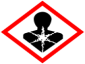 Pentru utilizatori non-profesionisti (public larg): Dimensiunea maxima a ambalajului este de 150g.Numar cutii momeala si/sau reserve per ambalaj: pana la 150g.Grame de momeala pe cutie de momeala si/sau rezerve/cutie: pliculete individuale de la 10 pana la 100g. Produsul se aplica in interiorul si exteriorul cladirilor.Tip de ambalaj: pungi, saci, galeti, tuburi, sticle si cutii de carton.Material de ambalaj: carton +PET sau LDPE, PE sau PP sau PET sau LDPE sau PET/PET MET/PE sau PET/ALU/PE sau PET/PE sau PA/PE, HDPE, PVCIn plus produsul poate fi furnizat ca peleti vrac puse direct in ambalajul secundar mentionat mai sus.Pentru utilizatori profesionisti:Dimensiunea minima a ambalajului este de 3kg.Numar de pungi individuale per ambalaj: pana la 10kgGrame de momeala per punga: pungi individuale de 10 pana la 30 g.Dimensiunea minima a ambalajului este de 3kg.Numar de pungi individuale per ambalaj: pana la 10kgGrame de momeala per punga: pungi individuale de 10 pana la 100 g.Produsul se aplica in interiorul si exteriorul cladirilor.Tip de ambalaj: pungi, saci, galeti, tuburi, sticle si cutii de carton.Material de ambalaj: carton +PET sau LDPE, PE sau PP sau PET sau LDPE sau PET/PET MET/PE sau PET/ALU/PE sau PET/PE sau PA/PE, HDPE, PVCIn plus produsul poate fi furnizat ca peleti vrac puse direct in ambalajul secundar mentionat mai sus.Pentru utilizatori profesionisti instruiti:Dimensiunea minima a ambalajului este de 3kg.Numar de pungi individuale per ambalaj: pana la 10kgGrame de momeala per punga: pungi individuale de 10 pana la 100g.Produsul se aplica in interiorul si exteriorul cladirilor.Tip de ambalaj: pungi, saci, galeti, tuburi, sticle si cutii de carton.Material de ambalaj: carton +PET sau LDPE, PE sau PP sau PET sau LDPE sau PET/PET MET /PE sau PET/ALU/PE sau PET/PE sau PA/PE, HDPE, PVC In plus produsul poate fi furnizat ca peleti vrac puse direct in ambalajul secundar mentionat mai sus.Asupra sănătătii umane: Produsul este considerat periculos pentru sanatatea umana in concordanta cu Directiva 67/578/CEE si cu Regulamentul 1272/2008 (CLP), produsul poate provoca leziuni ale organelor (sânge) in cazul unei expuneri repetate sau prelungite, operatorii trebuie sa fie constienti ca substanta activa poate provoca probleme grave de sanatate in urma expunerii prelungite.Efecte adverse directe:Intoxicarea  cu  produs  poate cauza hemoragii, datorita efectului antiprotrombinic (prelungirea timpului de coagulare) care poate  deveni  evident  in  intervalul de timp de minim 24 ore si maxim 72 ore (un timp de coagulare normal la internarea pacientului in spital nu exclude diagnosticul).Efecte adverse indirecte:Conform  rezultatelor testelor efectuate pe sobolani, produsul nu necesita clasificare privind  toxicitatea acuta (DL50> 2000 mg/kg corp). Produsul nu  este iritant pentru  piele sau ochi, conform rezultatelor testelor efectuate pe iepuri. Produsul  nu  este sensibilizant (teste efectuate pe porcusori de Guineea, conform  metodei  OECD 406).Asupra sănătătii animalelor nevizate Vertebratele care nu sunt specii tinta pot fi expuse la substanta activa, fie direct prin ingestia de momeala rodenticida sau a resturilor de momeala (intoxicare primara), fie indirect, prin inghitirea carcaselor de rozatoare specia tinta care contin reziduuri ale substantei active (intoxicare secundara).Antidot: Vitamina K1(eficienta tratamentului trebuie monitorizata prin masurarea valorilor de laborator). Este necesara monitorizarea activitatii protrombinice imediat dupa ingestie si in zilele urmatoare. In caz de activitate protrombinica redusa, se va administra vitamina K.Contraindicatii: nu se vor administra anticoagulante. Efecte adverse directe sau indirecte asupra animalelor: Cele mai intalnite semne de otravire sunt hemoragiile la nivelul mucoaselor, organelor si parenchimului.Asupra mediului: Sol: Trebuie evitata cat mai mult expunerea solului la produsul formulat precum si patrunderea acestuia in sol, tinand cont de proprietatile PBT ale bromadiolonei.Apa: Bromadiolona L indeplineste criteriile de PBT - este persistenta in apa, cu tendinte de bioacumulare in organisme si foarte toxica.2,2’, 2’’-nitrilotrietanol: Log Pow= 1Zaharoza: Log Pow= 2,7Aer: Emisiile in atmosfera sunt considerate neglijabile in timpul utilizarii tinand cont de forma de conditionare. Organisme acvatice: Produsul prezinta un risc acceptabil considerand efectul acut si cronic de categoria I (foarte toxic).Alte organisme netinta: Produsul nu prezinta risc neacceptabil pentru organismele din mediul terestru cand este utilizat conform instructiunilor: utilizare in campanii cu durata maxima de 35 zile, limitarea accesului organismelor netinta la cutiile pentru momeala precum si indepartarea rozatoarelor moarte si muribunde in timpulcampaniei.ActivitateaMetoda de testare / Protocolul de testareSpecia/TulpinaConcentraţiiTimpi de acţiuneRodenticidaTest (mortalitate -palatabilitate) în semi-terenŞobolan cenuşiu(Rattus norvegicus)Bromadiolone, 0,0027% w/w, momeala pellet, gata de utilizare Mortalitate medie 100%, după 5,3 zile de intoxicareRodenticidaTest în teren (în interior şi în exterior)-habitat agricol.Şobolan cenuşiu(Rattus norvegicus Berk)Bromadiolone 0,0027% w/w, momeala pellet Eficacitate = 100 %. RodenticidaTest (palatabilitate-mortalitate) în semi-teren. Şoareci de casă(Mus musculus)Bromadiolone 0,0027% w/w, momeala pellet Mortalitate medie 100%, dupa 6,2 zile.RodenticidaTest în teren (în interior).Şoareci de casă(Mus musculus L.)Bromadiolone 0,0027% w/w, momeala pellet proaspătă - gata de utilizareEficacitate = 100 %Manipulare: Nu  se spălă suporturile de momeală cu apă între aplicații.Se va purta mănuși de protecție rezistente la produse chimice în timpul fazei de manipulare (materialul pentru mănuși trebuie să fie furnizat de către titularul autorizației în cadrul informațiilor despre produs). În timpul utilizării produsului nu se  mâncă, nu se bea și nu se fumează. Mâinile și zonele expuse ale pielii se vor spală după utilizarea produsului.Doze recomandate:Non-profesionali (public larg): Şoareci: 60 g de produs  la 5-10 m. (5 metri în cazul unei infestări grave şi 10 m într-o infestare slabă),  pentru şobolani: 100 g de produs  la fiecare 5-10 m. (5 metri în cazul unei infestări grave şi 10 m într-o infestare slabă).  Profesionişti/Profesionisti instruiţi, în interior:  Şobolani: cutii pentru momeală cu 100-200 de grame de momeală per punct de momeală; Şoareci: cutii pentru momeală cu 60-100 de grame de momeală per punct de momeală, iar  în aer liber, în apropierea clădirilor, pentru şobolani: cutii pentru momeală cu 100-200 grame de momeală per punct de momeală. Rodenticidele anticoagulante au mod de acţiune întârziat, între 4 şi 10 zile după consumarea momelii. Cutiile pentru  momeală trebuie verificate cel puţin o dată la 2-3 zile (în cazul şoarecilor), respectiv 5-7 zile (în cazul şobolanilor) de la începerea tratamentului şi după aceea cel puţin o dată pe săptămână, pentru a verifica dacă momeala este acceptată, cutiile pentru momeală sunt intacte şi pentru a îndepărta rozătoarele moarte. Se va completa momeala când este necesar, se va înlocui momeala atunci când este afectată de apă sau contaminată de murdărie. Alte recomandări: utilizarea de mănuşi de către publicul larg. In exterior - momeala se va proteja de condiţiile atmosferice (de ex. ploaie, zăpadă, etc.), cutiile pentru momeală se plasează în zone care nu sunt supuse inundaţiilor. Atunci când suporturile de momeală sunt amplasate în apropierea sistemelor de scurgerea apei, momeala nu trebuie sa intre în contact cu apa. Profesionişti: Urmaţi instrucţiunile suplimentare furnizate în Manualul de Bune Practici. Nu aplicaţi acest produs direct în vizuini. Produsele nu trebuie utilizate mai mult de 35 de zile fără o evaluare a stării infestării şi a eficienţei tratamentului. Aplicaţi măsuri de combatere preventive (de ex. astupaţi găurile, strângeţi mâncarea şi băutura în măsura în care este posibil) pentru a îmbunătăţi aportul de produs şi pentru a reduce probabilitatea de reinvazie. Produsul va fi utilizat în locuri care nu sunt accesibile copiilor sau animalelor nevizate, în zone care nu sunt supuse inundaţiilor. Nu se utilizează ca momeală permanentă pentru a preveni infestarea cu rozătoare sau pentru a monitoriza activitatea rozătoarelor. Indepărtaţi mâncarea uşor accesibilă pentru rozătoare (de ex.: grăunţe vărsate sau deşeuri alimentare). Cutiile pentru momeală trebuie plasate în jurul locurilor în care a fost observată activitatea rozătoarelor (zone de trecere, locuri de cuibărit, spaţii de furajare, găuri, vizuini). Ori de câte ori este posibil, cutiile de momeală trebuie fixate de sol sau de alte structuri. In afară de aceasta, nu curăţaţi zona infestată chiar înainte de tratament, acest lucru va perturba rozătoarele şi va face mai dificilă acceptarea momelii. Nu amplasaţi cutiile pentru momeală în apropierea sistemelor de drenare a apei unde momeala poate intra în contact cu apa.  Profesionişti / Profesionişti instruiţi: Înainte de amplasarea momelii efectuaţi un studiu al zonei infestate şi o evaluare în situ- la faţa locului pentru a identifica speciile de rozătoare, zonele lor de activitate şi pentru a determina cauza şi amploarea infestării. Îndepărtaţi hrana uşor accesibilă pentru rozătoare (de ex.: grăunţe vărsate sau deşeuri alimentare). In afară de aceasta, nu curăţaţi zona infestată chiar înainte de tratament, acest lucru va perturba rozătoarele şi va face mai dificilă acceptarea momelii. Produsul trebuie utilizat ca parte a unui plan complet de gestionare a dăunătorilor (IPM), incluzând, printre altele, măsuri de igienă şi, acolo unde este posibil, metode de control fizice. Aplicaţi măsuri de combatere preventive (de ex. astupaţi găurile, eliminaţi alimentele şi băuturile oricând este posibil) pentru a îmbunătăţi aportul de produs şi a reduce probabilitatea de reinvazie. Produsul nu trebuie utilizat mai mult de 35 de zile fără o evaluare a stării infestării şi a eficienţei tratamentului. Nu se vor folosi momeli care conţin substanţe active anticoagulante ca momeli permanente pentru a preveni infestările cu rozătoare sau pentru a monitoriza activitatea rozătoarelor (cu excepţia cazului în care este autorizată utilizarea permanentă a momelii). Nu spălaţi cutiile pentru momeală cu apă între aplicări. A nu se utiliza în zone unde se bănuieşte rezistenţă la o substanţa activă.Contaminarea pielii: clătiți abundent pielea cu apă și săpun. Contaminarea ochilor: îndepărtați lentilele de contact (dacă este cazul), clătiți ochii cu soluție oftalmologică sau apă, păstrați pleoapele deschise cel puțin 10 minute. În caz de ingerare, clătiți gura cu apă din abundență. Nu administrați ceva unei persoane aflate în stare de inconștiență. Nu induceți voma. Solicitați ajutor medical imediat, arătați-i medicului eticheta produsului și ambalajul. În cazul înghițirii de către un animal de companie, contactați veterinarul. Antidot:Vitamina K1 administrată de un medic / veterinar. Contactați un centru toxicologic dacă este necesar.Periculos pentru faună.Riscuri pentru utilizarea produsului biocid:Se va impiedica patrunderea in sol, in apele de suprafata, in sistemele de canalizare sau in apele din panza freatica. Se aplica numai in cadrul cutiilor de momeala.Masuri in caz de dispersare accidentala:Pe baza informatiilor disponibile nu este de asteptat ca produsul sa induca efecte adverse in mediu cand este utilizat conform instructiunilor. Cu toate acestea trebuie evitata cat mai mult expunerea solului la produsul formulat precum si patrunderea acestuia in sol. Nu este de asteptat sa rezulte pierderi, acumulari de substanta activa in aer in timpul utilizarii.Metode de decontaminare: In cazul dispersiei accidentale colectati mecanic si/sau cu echipamente corespunzatoare si neutralizati.Se va indeparta mancarea la care rozatoarele pot ajunge cu usurinta (de ex. Cereale vrac sau reziduuri alimentare). Atunci cand este posibil, suporturile de momeala trebuie sa fie fixate pe pamant sau pe alte structuri. Nu se va deschide plicul care contine momeala si nu se va pune suporturile de momeala la indemana pasarilor, animalelor domestice, a animalelor de ferma si a altor animale, carora nu le este destinat produsul.Nu trebuie aplicat in zonele in care alimente/furaje, bauturi, ustensilele de bucatarie sau suprafetele de procesare a alimentelor pot intra in contact cu produsul sau pot fi contaminate de acesta. Nu se pun suporturile de momeala in apropierea sistemelor de scurgere a apei unde momeala ar putea intra in contact cu apa. Suporturile de momeala trebuie sa fie etichetate cu urmatoarele informatii: „nu mutati sau deschideti”, „contine un rodenticid”.Pentru a reduce riscul de otraviri secundare  prin ingestia rozatoarelor moarte in timpul tratamentului acestea vor fi colectate si indepartate cel putin de fiecare data cand se verifica suporturile de momeala. Rozatoarele moarte vor fi eliminate ca deseuri periculoase, in conformitate cu cele prevazute de reglementarile locale. Produsele nu trebuie utilizate mai mult de 35 zile fara o evaluare  a sanatatii invaziei si a eficacitatii tratamentului. Momelile trebuie asigurate astfel incat acestea sa nu fie scoase din suportii de momeala.Eliminarea deseurilor de produs si a ambalajelor acestuia se face in conformitate cu prevederile Legii 211/2011 privind regimul deseurilor, de catre operatori autorizati. Recipientele goale, cu urme de produs, trebuie eliminate ca deseuri periculoase.Ambalaj: Nu se reutilizează ambalajul și nu se eliberează în mediu produsul biocidPrezenta autorizatie este însotită de următoarele documente:-proiect de etichetă a produsului biocid-fisa cu date de securitate a produsului biocid-rezumatul caracteristicilor produsului biocid 